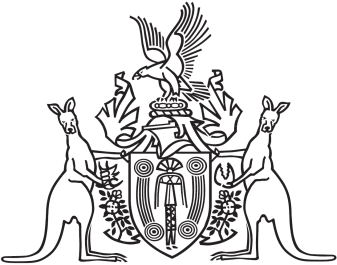 Northern Territory of AustraliaGovernment GazetteISSN-0157-833XNo. S39	12 June 2018Architects ActNorthern Territory Architects BoardArchitects Register as at 28 February 2018The Northern Territory Architects Board in pursuance of section 12AA of the Architects Act hereby sets out in the Schedule the name and address for service of Architects, Architectural Partnerships and Architectural Companies appearing on the Register as at 28 February 2018.Dated 7 June 2018R. FinocchiaroChairmanNorthern Territory Architects Board 
Schedule of Registered CompaniesNorthern Territory Architects Board 
Schedule of Registered CompaniesNorthern Territory Architects Board 
Schedule of Registered CompaniesAR No.Company Name:Address:707Ashford Group Pty Ltd t/as Ashford Group Architects24/90 Frances Bay Drive, Tipperary Waters NT 0820691Bennett Design Pty Ltd1/5 Caryota Court, Coconut Grove NT 0810658Build Up Design Pty Ltd13 Jacksonia Circuit, Nightcliff NT 0810661Burling Brown & Partners Pty LtdLevel 1, 17 Short Street, Southport QLD 4215695CA Architects Pty LtdPO Box 536 North Cairns QLD 4870659Cox Architecture Pty Ltd155 Clarence Street, Sydney NSW 2000690DKJ Projects Architecture Pty LtdSuite 7, 4 Shepherd Street, Darwin NT 0801716DM2Architecture Pty Ltd5A 8 Petrie Terrace, Petrie Terrace QLD 4000641Domenico Pecorari & Associates Pty LtdPO Box 3340, Alice Springs NT 0871721Durbach Block Jaggers Architects Pty LtdL2, 9 Roslyn Street, Potts Point NSW 2011669GHD Woodhead Architecture Pty LtdLevel 15, 33 Castlereagh St Sydney NSW 2000653Hames Sharley (NT) Pty LtdLevel 2, 50 Subiaco Square, Subiaco WA 6008678Hartect Pty Ltd trading as Hardy Milazzo Architecture + Interior DesignLevel 2 /44 Currie Street Adelaide SA 5000673Hassell LimitedLvl 1 Commonwealth Bank Building 
242 Murray Street Perth WA 6000688Health Projects International Pty LimitedSuite 1, Ground Floor 68 Alfred Street,
Milsons Point NSW 2061672Hodgkison Pty Ltd189 Wakefield St, Adelaide SA 5000629Jackman Gooden Architects (NT) Pty Ltd18 Smith Street, Darwin NT 0800704JKW Best, CC Duffield and PN Harris t/as Troppo ArchitectsTroppo Architects 28 East Terrace, Adelaide SA 5000713Liquid Blu Pty LtdPO Box 3691 South Brisbane QLD 4101649Liveris Holdings Pty LtdGPO Box 409, Darwin NT 0801674MKEA Architects Pty LtdShop 14, Level 1 Vic Complex, 27 The Mall Darwin NT 0800683Mode Design Corp. Pty LtdPlaza level, 826 Ann Street, Fortitude Valley QLD 4006684NBRS & Partners Pty LtdLevel 3, 4 Glen Street, Milsons Point NSW 2061655Oldfield Knott Architects Pty Ltd567 Hay Street, Dalglish WA 6008710O'Neill Architecture Pty LtdLevel 2, 81 Edward Street, Brisbane QLD 4000652PA Group Pty Ltd t/as 
Savvas P Savvas ArchitectMerit Partners 
9-11 Cavenagh Street, Darwin NT 0800718Planpac Group Pty LtdPO Box 880, Townsville QLD 4810705RJ Shannon Pty Ltd 
t/as Shannon Architects52 Sydenham Road Norwood SA 5067667RND Architects Pty LtdPO Box 43410, Casuarina NT 0811637Ross Tonkin & Associates Pty Ltd27/16 Charlton Court, Woolner NT 0820717Savage Architecture Pty Ltdc/- H&M Accountants 
36 Kemp Street The Junction NSW 2291679SDARC Pty Ltd as trustee for the Dugdale Trust t/as Susan Dugdale and Associatesc/- Deloitte 9 Parsons Street
Alice Springs NT 0871676Sondote Pty Ltd 
T/A Tangentyere Design4 Elder Street, Alice Springs NT 0870709Steven Mueller Architect Pty Ltd24 Wheelwright Road, Lesmurdie WA 6076681Swanbury Penglase Architects Pty LtdPO Box 10168 Adelaide BC SA 5000714Wayne Blow & Partners Pty Ltd t/as WBP Architects'Portman Place' Suite 4 / 220 Boundary Street,
Spring Hill QLD 4000703WG Architects Pty Ltd26 Chermside Street, Teneriffe QLD 4005642Woods Bagot Pty LtdMezzanine, 498 Little Collins Street Melbourne VIC 3006715Young Lehmann & Co Pty Ltd t/as Y2 Architecturec/- Volovich Partners - Suite 11 
214 Bay Street, Brighton VIC 3186660Zone A Pty Ltd46 Greenhill Road Wayville SA 5034Northern Territory Architects Board 
Schedule of Registered IndividualsNorthern Territory Architects Board 
Schedule of Registered IndividualsNorthern Territory Architects Board 
Schedule of Registered IndividualsNorthern Territory Architects Board 
Schedule of Registered IndividualsNorthern Territory Architects Board 
Schedule of Registered IndividualsNorthern Territory Architects Board 
Schedule of Registered IndividualsNorthern Territory Architects Board 
Schedule of Registered IndividualsAR No.NameNameAddressAddressAddressAddress311AllenDeirdre HeatherPO Box 779ParapNT0804450AllenSarah LouiseLevel 7, 182 Victoria SquareAdelaideSA50001145AllwoodBelinda Jane21-23 Jarda StreetSmithfieldQLD48781062AmerioCarlo AntonioPO Box 536North CairnsQLD48701115AndersonRaith StephenPO Box 888Surfers ParadiseQLD42171038AshfordRandal NealGPO Box 2643DarwinNT08011133BakerLucy CatherineT213, Lvl2 
The Avenue, 12 Salonika StreetParapNT0820171BarkerGeoffrey CharlesPO Box 384MidlandWA693646BatesBrian6 Bald CircuitAlawaNT08101099BathgateSimon Robert Douglass61 Exeter RoadExeterNSW25791039BellMatthew JohnPO Box 3091UnleySA50611042BennettDavid John5 Kangarilla RoadMcLaren ValeSA5171145BergerBruce Damien17 Donovan StreetMuirheadNT0810575BestJoanna Katherine WynterPO Box 4713DarwinNT0801456BiggPhillip Michael11 Gertrude StPrestonVIC3072349BilmonJohn Anthony88 Prince Edward StreetMalabarNSW20361031BishopClive William26 Hideaway StreetBirtinyaQLD45751136BlighChristopher Graham3 Dairy Farm LaneCedar CreekQLD45201106BradyDylan John GraemeL3 205
Queensberry StreetCarltonVIC30531075BrettAngelique Estelle1/1 Railway StreetParapNT0820451BridgmanDavid CarlPO Box 494ParapNT0804387BrittanIan MichaelPO Box 659NedlandsWA6909545BroffmanAndrew VailPO Box 968Alice SpringsNT0871455BrownCraig Thomas3 Sherwood TceBeaumontSA5066494BrowneColinGPO Box 175DarwinNT08011090CameronJohn MichaelPO Box 371BulimbaQLD4171385ChalmersStuart William EvansPO Box 4999Alice SpringsNT08711081ChambersAlice Sarahc/ - 47 Marlborough RoadWestbourne ParkSA5041257CheesmanRobert Denyer304 The ParadeKensingtonSA5068571CheneyStephen James7/ 232 Victoria ParadeEast MelbourneVIC30021131ChoiJohn3/1 The CorsoManlyNSW20951126ClareKerry4/150 Mons AvenueMaroubraNSW2035336ConnollyRoss CharlesGPO Box 546DarwinNT080136CovaRobert48 Charles StreetStuart ParkNT0800392CowanDavid AlexanderPO Box 7341West LakesSA50211077CubbonAlan585 Burwood RoadHawthornVIC3122599CulganJennifer AnnePO Box 797Howard SpringsNT0835109DawsonGail PamelaPO Box 185GraftonNSW24601122Del NidoDaniel RoderickPO Box 175EdmontonQLD4869562DennisTania MichellePO Box 369Belgian GardensQLD48101141DentonJohnc/- Denton Corker Marshall Pty LtdPO Box 18312, GPO MelbourneVIC3001207DiasRanjithPO Box 43410CasuarinaNT0811559DickinsonWilliam Geoffrey35 Thompson StreetGladesvilleNSW2111255DillonJane Christina40 Quinton RoadManlyNSW20951105DillonYuri NicholasPO Box 3691South BrisbaneQLD41011142DoJose Emile3/1479 Gold Coast HwayPalm BeachQLD4221510DonaldDavid McIntyre52 Nobbys RoadNewcastle EastNSW23001135DonaldsonAndrew ThomasPO Box 623Surry HillsNSW20101104DraytonRodney Stuart92 Centennial AveLane CoveNSW2066415DugdaleSusan MaryPO Box 4188Alice SpringsNT0871583DunnAshley Marven33 Salisbury StreetBotanyNSW20191137DurbachNeilLvl 2, 9 Roslyn StreetPotts PointNSW20111121DwyerMatthew Simon466 Malvern RoadPrahranVIC31811134EckermannKarl PeterLvl 2/79 Adelaide StreetBrisbaneQLD400087EhrlichSteven JamesGPO Box 546DarwinNT0801509EnthalerCharmain CeliaPO Box 42218CasuarinaNT08111050FarinhaEdward GameiroGPO Box 4430DarwinNT08011080FarinolaPellegrino27 Caroline DriveFulham GardensNT0820340FinocchiaroRosario Salvatore AntonioPO Box 38262WinnellieNT0821580FooteRobert John31 Borella CircuitJingiliNT08101092ForbesTerry KennethC/- CNN Architects
63 Edward StreetBrisbaneQLD40001127Francis-JonesRichard Davidc/o FJMT 70 King StreetSydneyNSW2000526GardinerJonathanc/- Cox Architecture, Level 2, 167 Flinders LaneMelbourneVIC30001098GeorgePhilip JohnL1, 355 Mona Vale RoadTerry HillsNSW2084484GillHugh StathamPO Box 849SubiacoWA6904522GoernPeter Colin189 Wakefield StreetAdelaideSA5000433GreenKevin John10 Franklin StreetKelvin GroveQLD40591035GreenhalghSimon Neil26 Chermside StTeneriffeQLD40051018GullandDavid RussellLevel 1 Commonwealth Bank Bdg, 242 Murray StPerthWA60001013HaakmeesterRobert LeopoldPO Box 3010PalmerstonNT08311123HahneDaniel DavidPO Box 3691South BrisbaneQLD41011116HameedHussain Shanil2 / 16 Undoolya RoadEast SideNT0870396HamesWilliam GeorgePO Box 416SubiacoWA6904542HamiltonTrevor JohnNettleton Tribe, 117 Willoughby RoadCrows NestNSW2065209HarrisPhilip Norman28 East TerraceAdelaideSA50001011HedgerKelly Louise6 Teasdale StJohnstonNT0832208HillJustin John29 Cantonment RoadSingapore089746227HillWilliam Kerry29 Cantonment RoadSingapore0897461102HoddinettGarry John5 Jessica PlaceMount ColahNSW2079190HoganAnthony David29A Joslin StreetWayvilleSA5034241HolmesGeoffrey RaymondPO Box 339BeresfieldNSW2322409HolmesMarcus Burgis61 Wentworth TerraceRockhamptonQLD4700173HoranRodney Stephen45 Gipps StreetBirchgroveNSW20411117HoreIan DavidL9, 25 Franklin StreetAdelaideSA50001000HubbardSarah CatherinePO Box 40605CasuarinaNT0810320HuntingfordSteven AndrewGPO Box 175DarwinNT08011088IngramesLuke Cameron32 Calytrix RoadKaramaNT08121086IPAndrew Ka ChunLvl 1, 121 4 Alexander StreetCrows NestNSW20651089JohanMozes17 Freycinet StreetKaramaNT08121048JonesRikPO Box 239 CDUCDUNT08151143JuricDaniloLvl 15, 111 Eagle StreetBrisbaneQLD4000473KamatNerissa Zainon21 Waltham StreetFlemingtonVIC3031449KeanThomas BrendanPO Box 334Byron BayNSW2481524KeenGrahamGPO Box 2897DarwinNT0801560KellyBrenden JohnC/- Hassell Lvl 1, 242 Murray StreetPerthWA6000355KeltieMark StevenLevel 1 Commonwealth Bank Bdg, 242 Murray StPerthWA6000483KeneallyVin11 East TerraceBeaumontSA5066427KiddBrian FrederickPO Box 930SouthportQLD4215218King-JonesDavidGPO Box 442DarwinNT08011110KirkRichard Lionel CharlesPO Box 8006WoolloongabbaQLD41021097KontzionisPanayiotis48 Winstanley StreetCarina HeightsQLD41521037KourounisDrossos1 Gothenburg CrescentStuart ParkNT0820354KunzeSally AnnePO Box 1068Port LincolnSA5606407LaeteHannes135 Galway AveBroadviewSA50831051LamayaIrma1005/6 Finniss StreetDarwinNT08121091LaneAndrew Paul14 Griffin StreetGordonvaleQLD4865554LauNancy Kar WaiPO Box 180SmithfieldQLD4878394LaytonRichard Edward StaceyGPO Box 2751DarwinNT0801463LeePeter HughLevel 1 Commonwealth Bank Bdg, 242 Murray StPerthWA6000457LeoVicki SuzannePO Box 2126HawthornVIC31221065LevieuxDudley Mark8, 4th StreetParkhurst, JohannesburgSouth Africa101LiverisAndrew AnastasisGPO Box 409DarwinNT0801591LiverisManuel AndrewGPO Box 409DarwinNT08011130LongStephen JohnLevel 2, 79 Adelaide StreetBrisbaneQLD4000444LumbStephen JohnPO Box 608CastlemaineVIC34501083MacCallumAlastair JamesUnit 2 8-10 Hobart PlaceCanberraACT2600593MackLindsay John McAdamPO Box 99Spring HillQLD40041148MarriottJason MichaelSuite 408, 19 Roseby StreetDrummoyneNSW20471033MasulloThomas EdwardC/- Woods Bagot GPO Box 338AdelaideSA50011054McAdamRobert JamesPO Box 214The GapQLD4061564McCrayRobert AndrewPO Box 348Fortitude ValleyQLD4006512McIvorAngus WilliamPO Box 523Alice SpringsNT0871397MeneyBrendan John45 Moate StreetGeorgetownNSW2298577MicekKarlPO BOX 2130Alice SpringsNT0871479MitchellCarolyn Ann50 Victoria StreetPaddingtonNSW202177MoorDerek Vernon17 Longboat PlaceBiggera WatersQLD4216543MorganMichael SelbyNettleton Tribe, 117 Willoughby RoadCrows NestNSW20651146MorrisJustin David471 Camberwell RoadCamberwellVIC31241010MuellerSteven Mark24 Wheelwright RoadLesmurdieWA60761070MuirCraig Michael35 Bailey StreetTriggWA6029588MullerBradley Keith5A, 8 Petrie TerracePetrie TerraceQLD40001074NeesonRachel MareeL2, 9 Roslyn StreetPotts PointNSW2011579NiazmandAladinGrnd Floor, Suite 1, 68 Alfred StreetMilsons PointNSW2061574NicolsonRoger DouglasLevel 2/44 Currie StreetAdelaideSA50001057NieldLawrence181/8 Gardiner StreetDarwinNT08001044NigroNickC/- Particular Architects 
Suite 912, 365 Little Collins StMelbourneVIC3000412NormanGregory PaulPO Box 452MaroubraNSW20351040O'DeaDanielle Kym1/77 King William RoadUnleySA5061429OldfieldIan BernardPO Box 849SubiacoWA6904474LoughlinAndrew Kevin15 Ray StreetSouth PlymptonSA50381093O'NeillJustin BrianGPO Box 2308BrisbaneQLD40011025PaeslerRodneyL1, 1 Chifley SquareSydneyNSW2000549ParksAntony MichaelSuite 101 Lvl 1, 518 Bourke StreetMelbourneVIC3000317PecorariDomenicoPO Box 3340Alice SpringsNT08711120PeirisSunandaPO Box 61PalmerstonNT0831266PetrouPeter John304 The ParadeKensingtonSA50681079PettitSimon Alwin DavidPO Box 4999Alice SpringsNT0871515PfitzRussell James42 Derrington CresBonythonACT2905565PhillipsAndrew HamiltonPO Box 10168Adelaide BCSA5001539PhillipsMark CarriePO Box 1873KununurraWA67431056PiagnoEdi27 Terminalia StreetRedlynchQLD4870461PitchersNigel Ross27 Riverside DriveFelixstowSA50701132PlanteGeoffreyPO Box 880TownsvilleQLD48101047PlunkettGayle AnnePO Box 70DeloraineTAS7304582QuartermaineNathan IanPO Box 930SouthportQLD42151128RaynerMichael AnthonyLevel 2, 88 Creek StreetBrisbaneQLD4000553ReesJoanna RoslynPO Box 2622ParapNT08041052RiceAndreaGPO Box 238DarwinNT08011027RogersDamian119 Hampden RoadBattery PointTAS70041118RosseAdrian BrucePO Box 673TownsvilleQLD48101028SageJames Edward304 The ParadeKensingtonSA5068551SalvatoreDario189 Wakefield StAdelaideSA5000284SavageKeith IanGPO Box 881DarwinNT0801377SavvasSavvas PaulGPO Box 3622DarwinNT0801400ScallySimon LeoGPO Box 4128DarwinNT08011059SchmuckerRobert28 Morehead StreetSouth TownsvilleQLD4810573SeminaraDion RafaelPO Box 465BulimbaQLD41711144SerraPeter JulianL3 / 117 Myers StreetGeelongVIC32201085ShannonDavid Robert43 Glen Osmond RoadEastwoodSA5063550ShawBruceGPO Box 4584MelbourneVIC3001561ShawRobyn Joy44 Cavenagh CresAlice SpringsNT08701063SheehanGregory Peterc/- The Buchan Group
PO Box 341Fortitude ValleyQLD4006511ShepherdAlison Paula49 Pilgrim CloseGreat ChesterfordUKCB101QG496SmytheRonald Douglas4a Ipswich StreetToowoombaQLD4350477SparkesGeoffrey IanPO Box 5131MilduraVIC35021124SporkGrant MitchellPO Box 726Alice SpringsNT08711139StaffordRichard Kenneth14 Sunnyside GroveSemaphore ParkSA50121101StallardKerri-Ellen7 Nova StreetMount LowQLD48181087StantonDavid PhillipPO Box 833EppingNSW17101114StevensGeoffrey Clifford265 Turton StreetSunnybankQLD41091001StreetCraig PeterBlk 1005 Apt 02-04 "Teresa Ville"Lower Delta RoadSingapore099309527SutterIan Davidc/- Cox Architecture, L 2, 167 Flinders LaneMelbourneVIC3000503SwensonAndrew JamesPO Box 42396CasuarinaNT0811517ThatcherPaul James11 Grafton StreetElsternwickVIC31851147ThompsonKerstin277 Queensberry StreetMelbourneVic3000201TonkinRoss DavidGPO Box 4006DarwinNT0801586TrevertonJeffrey Paul5 Mews RoadFremantleWA61601119TsougranisPothitoula1 Savannah DriveLeanyerNT0812534Van De VenJacobus MariaC/- WPB Architects 3/220 Boundary StreetSpring HillQLD4000576VivianPhilip AveryC/- Bates Smart 
43 Brisbane StreetSurry HillsNSW20101002WalkerLeslie AdamGPO Box 442DarwinNT0801587WallaceMiriam Amy19/11 Undoolya RoadAlice SpringsNT0870495WellsGeoffrey VernonPO Box 174PalmerstonNT0831439WellsMichael DavidPO Box 201NightcliffNT0814578WestonMaxwell David4 Vickridge CloseBeaconsfieldWA6162152WigleyJames Julian14 High StreetTrenthamVic34581129WilkesIan MauricePO Box 742WembleyWA6913521WilliamsMark JohnHSE 2/1555 Logan RoadMt GravattQLD41221140WilliamsonAaron Thomas3 / 137 Semaphore RoadExeterSA50191125WilliamsonSarah Jane44 Gaden CircuitJingiliNT0810546WindeyerCharles Thomas65 Creswick StreetFootscrayVIC30111094WolfeBruce JohnGPO Box 170BrisbaneQLD40001078WongAudrey Pek Yee14/146 Alice StreetNewtownNSW20421138WongKieran JamesC/- Cox Architecture PO Box 7013Cloisters SquareWA6850